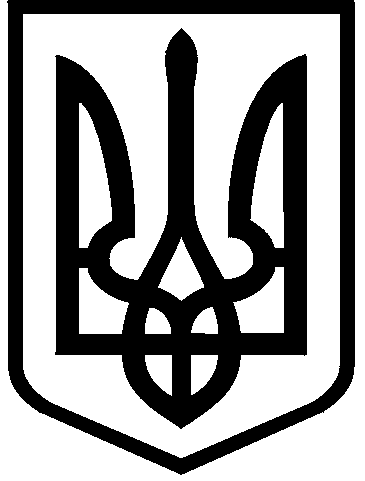 КИЇВСЬКА МІСЬКА РАДАII сесія IX скликанняРІШЕННЯ____________№____________________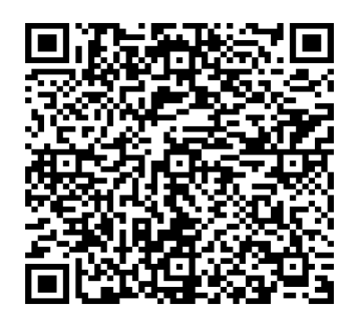 Відповідно до статей 9, 128, частини другої статті 134 Земельного кодексу України, керуючись законами України «Про місцеве самоврядування в Україні», «Про Державний земельний кадастр», «Про оцінку земель» і «Про державну реєстрацію речових прав на нерухоме майно та їх обтяжень», ураховуючи заяву (клопотання) товариства з обмеженою відповідальністю «НАУКОВО-ВИРОБНИЧА ФІРМА «ІРКОМ-ЕКТ» про продаж земельної ділянки без земельних торгів від 01 листопада 2018 року № 394922162, рішення Київської міської ради від 07 жовтня 2021 року № 2809/2850 «Про надання дозволу на проведення експертної грошової оцінки земельної ділянки, що підлягає продажу», рішення Київської міської ради від 18 травня 2023 року № 6429/6470                      «Про перейменування вулиці Червоноткацької в Деснянському та Дніпровському районах міста Києва», Київська міська радаВИРІШИЛА:Погодити звіт про експертну грошову оцінку земельної ділянки (кадастровий номер 8000000000:62:068:0139), що підлягає продажу у власність ТОВАРИСТВУ З ОБМЕЖЕНОЮ ВІДПОВІДАЛЬНІСТЮ «НАУКОВО-ВИРОБНИЧА ФІРМА «ІРКОМ-ЕКТ» на вул. Вінстона Черчилля, 69                    (CLXXL, CLXXII, CXLII) у Деснянському районі м. Києва, складений 07.12.2023 суб’єктом оціночної діяльності – комунальним підприємством «Київський інститут земельних відносин».Продати товариству з обмеженою відповідальністю «НАУКОВО-ВИРОБНИЧА ФІРМА «ІРКОМ-ЕКТ» земельну ділянку площею 0,4169 га (кадастровий номер 8000000000:62:068:0139) на вул. Вінстона Черчилля, 69                    (CLXXL, CLXXII, CXLII) у Деснянському районі м. Києва для експлуатації та обслуговування виробничої бази (код виду цільового призначення – 11.02 для розміщення та експлуатації основних, підсобних і допоміжних будівель та споруд підприємств переробної, машинобудівної та іншої промисловості, категорія земель – землі промисловості, транспорту, електронних комунікацій, енергетики, оборони та іншого призначення (справа 394922162).Затвердити ціну продажу земельної ділянки, зазначеної в пункті 2 цього рішення, визначену на підставі Висновку про ринкову вартість земельної ділянки (дата оцінки – 07.12.2023), який є невід’ємною частиною складеного комунальним підприємством «Київський інститут земельних відносин» Звіту про експертну грошову оцінку земельної ділянки, у розмірі 13 010 000,00 грн (тринадцять мільйонів десять тисяч гривень 00 копійок) без ПДВ.Зарахувати до ціни продажу земельної ділянки, зазначеної в пункті 2 цього рішення, суму авансового внеску в розмірі  1 045 722,87 грн (один мільйон сорок п’ять тисяч сімсот двадцять дві гривні 87 копійок), сплаченого товариством з обмеженою відповідальністю «НАУКОВО-ВИРОБНИЧА ФІРМА «ІРКОМ-ЕКТ» відповідно до договору про оплату авансового внеску в рахунок оплати ціни земельної ділянки, розташованої на вул. Червоноткацькій, 69                       (літ. CLXXI, CLXXII, CXLII) у Деснянському районі м. Києва від 16.11.2021                 № 11.Визначити, що залишок ціни продажу земельної ділянки, зазначеної в пункті 2 цього рішення, після зарахування суми сплаченого авансового внеску становить 11 964 277,13 грн (одинадцять мільйонів дев’ятсот шістдесят чотири тисячі двісті сімдесят сім гривень 13 копійок).Залишок ціни продажу земельної ділянки (пункт 5 цього рішення) підлягає сплаті покупцем протягом 10 банківських днів з дня нотаріального посвідчення договору купівлі-продажу земельної ділянки.Договором купівлі-продажу земельної ділянки встановити, що право власності на земельну ділянку, зазначену в пункті 2 цього рішення, виникає у покупця з моменту державної реєстрації цього права після нотаріального посвідчення договору купівлі-продажу земельної ділянки, сплати покупцем залишку ціни продажу земельної ділянки (пункт 5 цього рішення), а також сплати штрафних санкцій (у разі наявності) відповідно до умов договору купівлі-продажу.Департаменту земельних ресурсів виконавчого органу Київської міської ради (Київської міської державної адміністрації) в двомісячний строк з дати оприлюднення цього рішення підготувати необхідні матеріали для оформлення договору купівлі-продажу земельної ділянки, зазначеної в пункті 2 цього рішення, у встановленому законодавством України порядку та на умовах, визначених цим рішенням.Товариству з обмеженою відповідальністю «НАУКОВО-ВИРОБНИЧА ФІРМА «ІРКОМ-ЕКТ»:Забезпечити в тримісячний строк з дати оприлюднення цього рішення укладення договору купівлі-продажу земельної ділянки, зазначеної в пункті 2 цього рішення, нотаріальне посвідчення цього договору та реєстрацію права власності на земельну ділянку відповідно до вимог законодавства України.Забезпечувати вільний доступ до земельної ділянки, зазначеної в пункті 2 цього рішення, для контролю за дотриманням покупцем умов продажу земельної ділянки та для прокладання нових, ремонту та експлуатації існуючих інженерних мереж і споруд, розміщених у межах земельної ділянки.Питання сплати відновної вартості зелених насаджень (у разі їх наявності) вирішити відповідно до постанови Кабінету Міністрів України 
від 01.08.2006 № 1045 «Про затвердження Порядку видалення дерев, кущів, газонів і квітників у населених пунктах» (із змінами і доповненнями) та рішення Київської міської ради від 27.10.2011 № 384/6600 «Про затвердження Порядку видалення зелених насаджень на території міста Києва» (із змінами і доповненнями) до моменту укладення договору купівлі-продажу земельної ділянки, зазначеної в пункті 2 цього рішення.Виконати вимоги, викладені в листі Департаменту містобудування та архітектури виконавчого органу Київської міської ради (Київської міської державної адміністрації) від 03.12.2018  № 11113/0/12-4/19-18.У разі необхідності проведення реконструкції питання оформлення дозвільної та проєктно-кошторисної документації вирішувати в порядку, визначеному законодавством України.Попередити товариство з обмеженою відповідальністю «НАУКОВО-ВИРОБНИЧА ФІРМА «ІРКОМ-ЕКТ», що право власності на земельну ділянку може бути припинено відповідно до вимог статей 140, 143 Земельного кодексу України.Контроль за виконанням цього рішення покласти на постійну комісію Київської міської ради з питань архітектури, містопланування та земельних відносин.ПОДАННЯ:Про продаж земельної ділянки
на вул. Вінстона Черчилля, 69 (CLXXL, CLXXII, CXLII)                                у Деснянському районі м. Києва товариству з обмеженою відповідальністю «НАУКОВО-ВИРОБНИЧА ФІРМА «ІРКОМ-ЕКТ» для експлуатації та обслуговування виробничої базиКиївський міський головаВіталій КЛИЧКОЗаступник головиКиївської міської державної адміністрації з питань здійснення самоврядних повноважень                     Петро ОЛЕНИЧДиректорДепартаменту земельних ресурсіввиконавчого органу Київської міської ради(Київської міської державної адміністрації)                Валентина ПЕЛИХ Начальник юридичного управління Департаменту земельних ресурсіввиконавчого органу Київської міської ради(Київської міської державної адміністрації)     Дмитро РАДЗІЄВСЬКИЙ ПОГОДЖЕНО:Постійна комісія Київської міської радиз питань архітектури, містопланування 
та земельних відносинГолова	Секретар	        Михайло ТЕРЕНТЬЄВ              Юрій ФЕДОРЕНКОНачальник управління правового забезпечення діяльності Київської міської радиВалентина ПОЛОЖИШНИКПостійна комісія Київської міської радиз питань бюджету та соціально-економічного розвиткуГоловаСекретар                Андрій ВІТРЕНКО        Владислав АНДРОНОВ